ЧЕРКАСЬКА ОБЛАСНА РАДАГОЛОВАР О З П О Р Я Д Ж Е Н Н Я16.08.2022                                                                                       № 209-рПро нагородження Почесноюграмотою Черкаської обласної радиВідповідно до статті 55 Закону України «Про місцеве самоврядування
в Україні», рішення обласної ради від 25.03.2016 № 4-32/VІІ «Про Почесну грамоту Черкаської обласної ради» (зі змінами):1. Нагородити Почесною грамотою Черкаської обласної ради:за активну волонтерську та творчу діяльність, патріотизм, підтримку Збройних Сил України та з нагоди Дня молоді:2. Контроль за виконанням розпорядження покласти на заступника керуючого справами, начальника загального відділу виконавчого апарату ГОРНУ Н.В. і управління юридичного забезпечення та роботи з персоналом виконавчого апарату обласної ради.Голова		А. ПІДГОРНИЙЛОЦМАНРуслану Олександрівну–заслужену артистку України, кандидата педагогічних наук, керівника мистецького об'єднання «Центр української пісні «Народна філармонія», волонтера.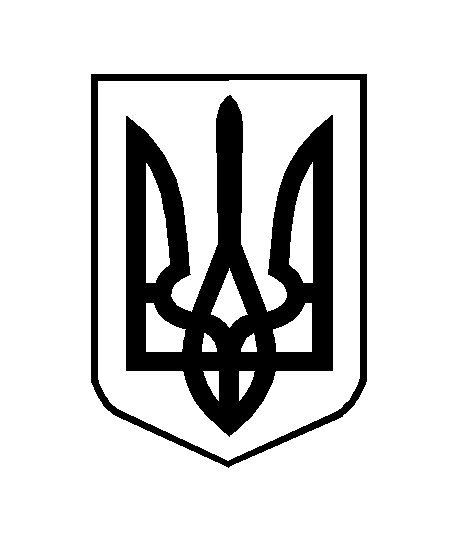 